Wycieczka do Bawarii - 6 dni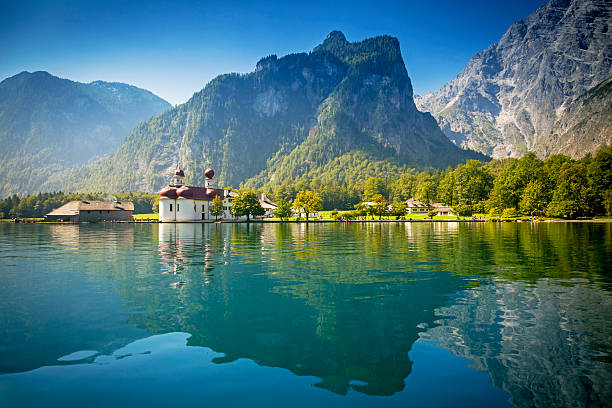 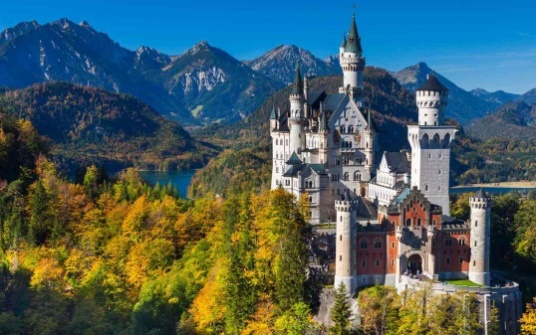 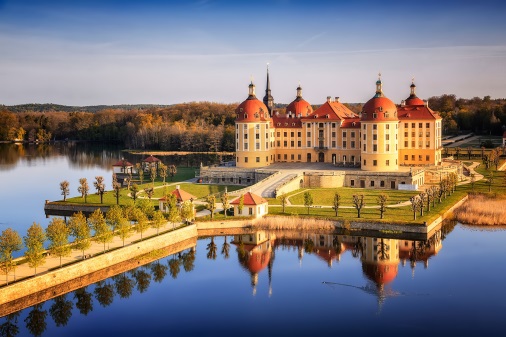 DZIEŃ 1      MORITZBURGZbiórka uczestników przed siedzibą SEP Radom i wyjazd we wczesnych godzinach porannych. Przejazd do MORITZBURGA na zwiedzanie pałacu na wodzie, uważanego za  jeden z najpiękniejszych nie tylko w Saksonii, ale w całych Niemczech. Dzisiejszy barokowy pałac był reprezentacyjną rezydencją myśliwską Augusta Mocnego. Cały pałac jest przepełniony motywami myśliwskimi – jedną z najbardziej okazałych sal jest sala z myśliwskimi trofeami, gdzie obejrzeć można poroże wymarłego już jelenia olbrzymiego, zwanego łosiem irlandzkim.Przejazd do hotelu na obiadokolacjęi nocleg.DZIEŃ 2      MONACHIUMŚniadanie.Przejazd do MONACHIUM i zwiedzanie z miejscowym przewodnikiem najważniejszych zabytków bawarskiej stolicy: kościół NMP (Frauenkirche), który jest symbolem miasta, Marienplatz z Wieżą Zegarową (Glockenspiel) z kurantem, Rezydencja (Residenz). Zwiedzimy położone przy słynnym wieżowcu BMW MUZEUM, w którym można obejrzeć wszystkie modele samochodów, które BMW wyprodukowało w czasie swojego istnienia. Są również turbiny, silniki, samoloty, motocykle i inne pojazdy mechaniczne. Na zakończenie zwiedzania udamy się do słynnej niemieckiej piwiarni na degustację bawarskiego piwa. Przejazd do hotelu na obiadokolację i nocleg.DZIEŃ 3     ZAMKI BAWARSKIE – GARMISCH-PARTENKIRCHENŚniadanie, po którym w alpejskiej scenerii czekają na nas słynne na cały świat zamki królewskie: NEUSCHWANSTEIN I HOHENSCHWANGAU. Zamek Neuschwanstein, bajkowy klejnot króla Ludwika II, został zbudowany na wzór średniowiecznych zamków rycerskich. Dzisiaj jest to najczęściej odwiedzany zabytek architektury w Niemczech. Zbudowany przez „bajkowego króla” zamek Neuschwanstein wydaje się być budowlą śmiałą architektonicznie i nierealną zarazem. Z kolei neogotycki zamek Hohenschwangau, dawna rezydencja rodziny królewskiej, nastraja romantycznie i przyjaźnie. Za zamkiem roztacza się pocztówkowa wręcz sceneria panoramy Alp, soczyście zielonych łąk i ciemnych lasów. Po zwiedzaniu zamków pojedziemy na spacer po GARMISCH-PARTENKIRCHEN - ta „podwójna“ miejscowość stała się słynna w świecie dzięki Turniejowi Czterech Skoczni, a nam kojarzy się z piękną karierą Adama Małysza i Kamila Stocha. Przejazddo hotelu na obiadokolację i nocleg.DZIEŃ 4    BERCHTESGADEN  Śniadanie, po którym wizyta w Parku Narodowym BERCHTESGADEN (jedyny w Niemczech wysokogórski park narodowy), którego perłą jest Jezioro Königssee. Jezioro o szmaragdowej wodzie niczym fiord wciśnięte jest między strome skały masywu Watzmann (2713 m), Steinernes Meer i Hagengebirge. Najpierw przejazd Panorama Rossfeld Strasse – piękną widokową trasą z licznymi punktami widokowymi, m.in. na  Jezioro Königssee, Berchtesgaden i  Orle Gniazdo. Następniefascynujący rejs statkiem po jeziorze do półwyspu  z kościółkiem pielgrzymkowym św. Bartłomieja (widok nannajwyższe szczyty niemieckich Alp). Na koniec przejazd zapierającą dech w piersiach trasą na Kehlstein (1834 m n.p.m.), gdzie znajduje się dawna alpejska kwatera Hitlera - Orle Gniazdo wraz z muzeum.Przejazd do hotelu na obiadokolację i nocleg.DZIEŃ 5     HERRENINSELŚniadanie. Przejazd do PRIEN nad jezioro Chiemsee, skąd wyruszymy w rejs na wyspę HERRENINSEL, na której znajduje się kolejny wytwór fantazji króla Ludwika II. Zobaczymy Neues Schloss Herrenchiemsee, w którym szalony król urzeczywistnił swój projekt "nowego Wersalu". Park pałacowy również jest wzorowany na Wersalu. Przejazd do hotelu w ok. Pilzna na obiadokolację i nocleg.DZIEŃ 6    PILZNO       Śniadanie, po którym przejazd do PILZNA– miasta słynącego z browaru Prazdroj, w którym warzone jest znane czeskie piwo Pilsner Urquell. Zwiedzanie browaru i Muzeum Piwowarstwa połączone             z degustacją piwa.Przejazd powrotny, po drodze obiad pożegnalny.Powrót na miejsce zbiórki                ok. północy lub po północy, zakończenie wycieczki.Termin:		04.06 – 09.06.2024Zapewniamy:Transfery komfortowym klimatyzowanym autokarem  Zakwaterowanie: 5 noclegów w hotelach/gasthofach ***, pokoje 2,3-osobowe Wyżywienie: 5śniadań, 5 obiadokolacji, 1 obiadOpiekę i informację turystyczną pilota Ubezpieczenie w TU „Uniqa”: KL z wliczoną opcją chorób przewlekłych do 20 000 EUR, NNW do 2000 EUR, bagaż podróżny do 200 EUR. Obowiązują warunki ubezpieczenia Uniqa „Kontynenty”.W cenie zawarto obowiązkową składkę na Turystyczny Fundusz Gwarancyjny oraz Turystyczny Fundusz Pomocowy w wysokości 20 zł od każdego uczestnika.Cena nie obejmuje: - biletów wstępu do zwiedzanych obiektów, opłat za miejscowych przewodników, zestawy audio-guide, opłat za komunikację miejską lub wjazdowych do miast, rejsów, opłat klimatycznych i miejskich, itp. (na ten cel należy posiadać ok. 190  €/os.); napojów do obiadokolacji, ubezpieczenia od ryzyka kosztów rezygnacji, na życzenie istnieje możliwość ubezpieczenia od kosztów rezygnacji za dodatkową opłatą (5 % ceny wyjazdu); chęć ubezpieczenia należy zgłosić najpóźniej w ciągu 5 dni od wpłaty zaliczki. Uwagi: dokument niezbędny do wyjazdu: paszport lub dowód osobisty na życzenie możliwy pok. 1-os. za dopłatą 1250 zł program jest ramowy i może ulec drobnym zmianom w kolejności odwiedzanych miejsc. Cena wycieczki dla grupy:Cena wycieczki dla grupy:35 - 40 os.41i więcej os.3530 zł3350 zł